Задания по теме «Принятие решений в условиях определенности» ВАРИАНТ №5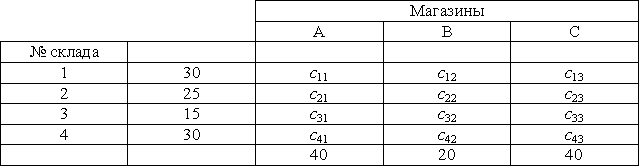 


Задание по теме «Принятие решений в условиях неопределенности и риска» 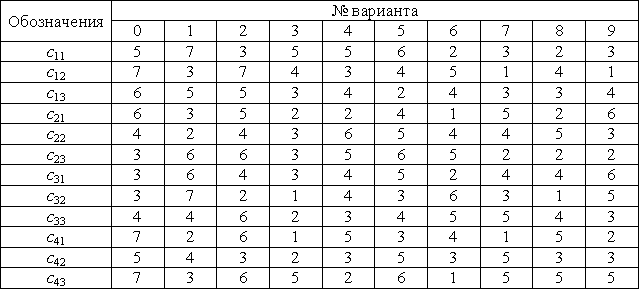 



Задания по теме «Моделирование и анализ систем массового обслуживания» 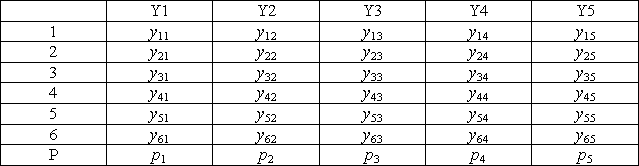 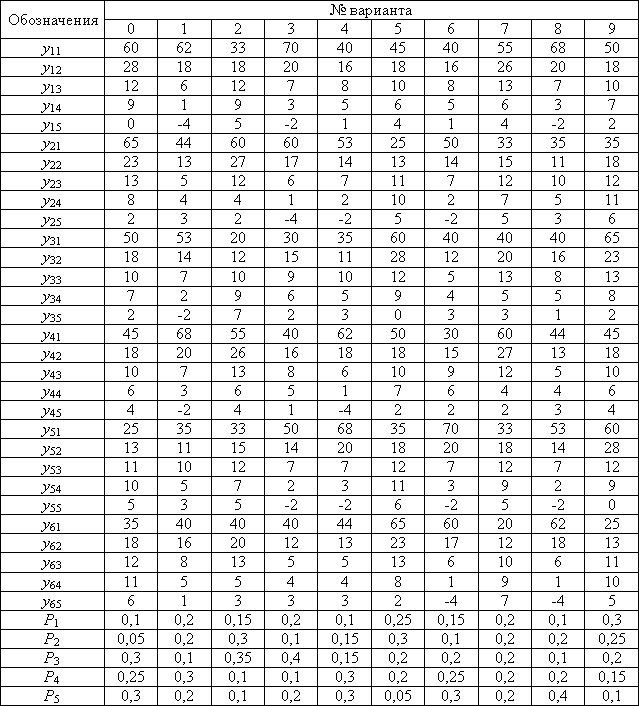 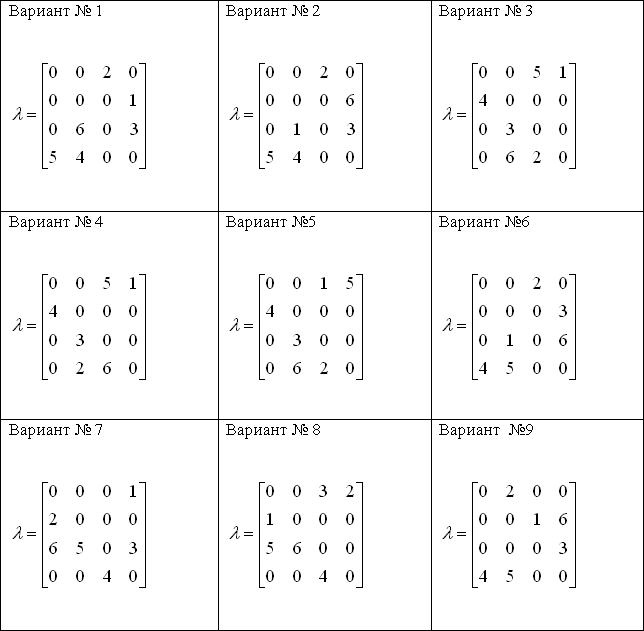 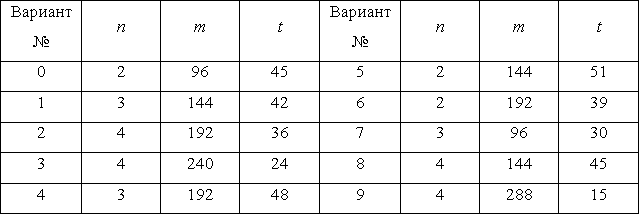 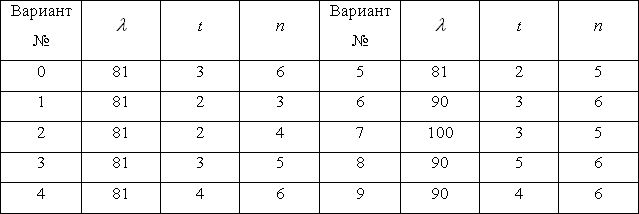 (для студентов Факультета ускоренного обучения и магистерской подготовки) 
Структура курсовой работы 
Требования к содержанию курсовой работы Фирма имеет три магазина розничной торговли, расположенные в разных районах города (A, B, C). Поставки продукции в эти магазины осуществляются с четырех складов (1, 2, 3, 4). Найти оптимальное распределение поставок, при котором суммарные затраты на перевозку были бы минимальными. Значения коэффициентов условия задачи Используя заданную матрицу полезностей, найти оптимальные решения, используя пессимистический критерий, оптимистический критерий, нейтральный критерий Гурвица, критерий минимизации максимального риска. Задание 1. Построить граф состояний и найти с помощью уравнений Колмогорова предельные вероятности состояний системы. Интенсивности потоков событий, переводящих систему из одного состояния в другое из имеющихся четырех состояний заданы матрицами , представленными по вариантам в таблице Задание 2. Найти вероятность отказа в обслуживании и среднее число занятых мастеров станции технического обслуживания, если на ней работает n мастеров, в среднем в сутки поступает m заявок, а время обслуживания одной заявки одним мастером составляет t минут. Задание 3. Найти вероятность того, что заявка окажется в очереди, среднюю длину очереди и среднее время пребывания заявки в системе и в очереди, если заданы интенсивность потока заявок , среднее время обслуживания одной заявки одним каналом обслуживания  и число каналов обслуживания n . Курсовая работа (проект) является самостоятельным теоретическим и эмпирическим исследованием студента, выполняемым в рамках преподаваемой дисциплины учебного плана, имеющей прикладное значение. титульный лист, содержание, введение, основная часть (главы, параграфы), заключение, список использованной литературы, приложения Во введении обосновывается актуальность выбранной темы, цель и задачи, предмет и объект исследования (не более 2-3 стр). Основная часть должна содержать описание рассматриваемой управленческой проблемы (задачи), экономико-математической модели задачи, описание алгоритма или метода решения задачи, процесса решения задачи. Основная часть курсовой работы должна строго соответствовать теме, а содержание разделов - их наименованиям. Заключение должно содержать выводы, предложения и рекомендации. Приложения (если они необходимы) должны содержать таблицы, графики, схемы, используемые в процессе выполнения курсовой работы. 